Toddler Community 12 months- 2.5 years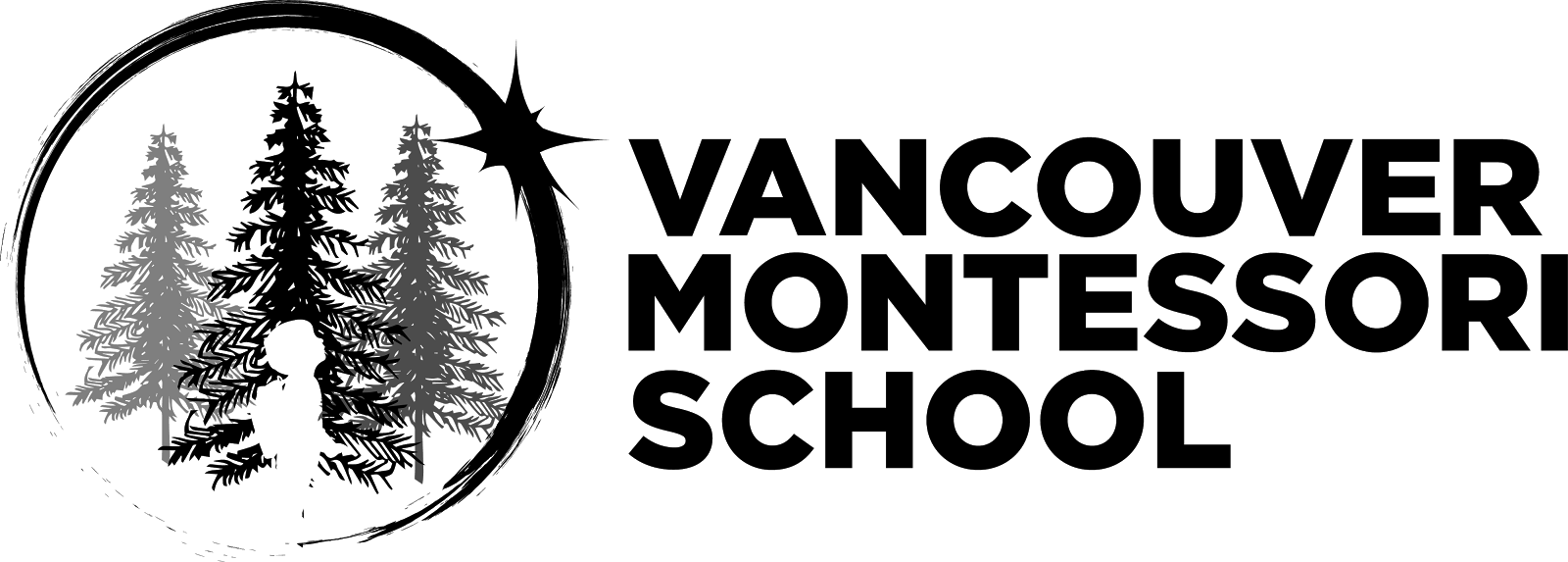 Monthly Tuition and Fees 2021-2022Toddler Morning drop-off is between 8-8:30AM. Half day pick-up is at 12pm, and Full day pick up is at 2:45pm. VMS runs on a School Year Calendar, with an optional 8- or 9-week summer camp available. New Registration Fee: $200.00 (non-refundable) Returning Child Registration Fee: $150 (non-refundable)Annual Classroom Materials Fee: $50.00 (due with first month’s tuition)Family Discounts: 10% off tuition for additional siblings enrolled at Vancouver Montessori SchoolAdditional Fees:Late Pick up Fee: $15 per half hour (charged in 30-minute increments). Occasional Care: $15 per hour with 24 hours’ notice (charged at one-hour increments)Emergency Care: $13 per half hour with a phone call by 2PM (charged in 30-minute increments).  After 6PM pick-up: $10 for every five minutes late.$15.00 for payments received after the 3rd of the month (charged daily)$35.00 for all returned checks$15.00 Monthly office fee for payment with credit cardTuition Refunds: Enrollment is a commitment for the full school year. Tuition is set on that basis. No refunds are given for missed school days, illness, inclement weather, or vacations. If for unforeseen circumstances there is a need for withdrawal, a 30-day written notice is required for withdrawal. You will be required to accept responsibility for such tuition. Changes to your child' schedule must be done in writing prior to the start of the month.Before-care Options:  7:30- 8:005 days a week$1004 days a week$85School Day Options:8:00- 12: 005 days a week$9154 days a week$7608:00- 2:45	5 days a week	$12608:00- 2:45	5 days a week	$12608:00- 2:45	5 days a week	$12604 days a week$1115After-care Options:2:45- 4:005 days a week$1704 days a week$1452:45- 5:005 days a week$2654 days a week$2402:45- 6:005 days a week$3404 days a week$315